УПРАВЛЕНИЕ ОБРАЗОВАНИЯ АДМИНИСТРАЦИИ МУНИЦИПАЛЬНОГО ОБРАЗОВАНИЯ КАЛИНИНСКИЙ РАЙОНМуниципальное бюджетное общеобразовательное учреждение-средняя общеобразовательная школа  №2 им. А.И. Покрышкина ст. КалининскойРефлексия на уроках русского языка и литературы как обязательный этап в соответствии с ФГОСАвтор опыта:Драй Тамара Васильевна,учитель русского языка и литературапервой квалификационной категорииМБОУ СОШ №2 им. А.И. Покрышкина, тел. 8(918)2392357 ст. Калининская, 2019ВведениеОдной из целей  современного  образования стало развитие личности, готовой к самовоспитанию, самообразованию и саморазвитию. Задачей школы является формирование способности к контролю своей деятельности. Одной из ключевых в психологии является проблема развития рефлексии является. . Для того чтобы он смог понять себя, свое состояние, переживания, чувства, контролировать и регулировать свои действия, общение, которое занимает огромное место в жизни подростка, ему необходимо развивать рефлексию. Развитие рефлексии в школьном возрасте наиболее актуальноЦель работы – обосновать и применить на практике систему стимулирования рефлексивной деятельности школьников.Исходя из актуальности цели, были сформулированы следующие задачи исследования:на основе анализа литературы определить понятие рефлексии и его значения в учебной деятельности;выявить условия эффективного развития  учебной деятельности;обосновать и проверить эффективность системы развития рефлексивной деятельности учащихся;познакомить коллег с понятием рефлексии, с ее классификацией;показать конкретные варианты проведения рефлексии на уроках.1. Рефлексивная деятельность в процессе обученияВ структуре урока по требованиям ФГОС, рефлексия является одним из обязательных этапов. По ФГОСам  особый упор делается на рефлексию деятельности, предлагается проводить этот этап в конце урока. При этом главными действующими лицами выступают ученики, а учитель играет роль организатора.Что такое рефлексия?Дается четкое определение в словарях: рефлексия — это самоанализ, самооценка, "взгляд внутрь себя". Применительно к урокам, рефлексия — это этап урока, в ходе которого учащиеся самостоятельно оценивают свое состояние, свои эмоции, результаты своей деятельности.Для чего нужна рефлексия?Рефлексия способствует развитию у учащихся критического мышления, позволяет приучить ученика к самоконтролю, самооценке, саморегулированию к осмыслению событий, проблем, жизни, осознанного отношения к своей деятельности.Б учителя ребёнок не научится управлять собой. Рефлексия помогает учителю контролировать класс, видеть, что было понято, а что осталось на доработку, то есть, "держать руку на пульсе".Рефлексивная деятельность способствует формированию универсальных  учебных навыков, а также достижению метапредметных результатов обучения.Важно помнить, что организация рефлексии на уроке –подготовка к сознательной внутренней рефлексии: самостоятельности, самоанализу. Рефлексию можно проводить на любом этапе урока, а также по итогам изучения темы, целого раздела материала.2. Виды и формы рефлексииСуществует несколько классификаций рефлексии как этапа урока. 2.1.  По содержаниюСимволическая — когда ученик просто выставляет оценку с помощью символов. Устная умение ребенка связно высказывать свои мысли и описывать  эмоции. Письменная — самая сложная,  уместна на завершающем этапе изучения целого раздела учебного материла или большой темы.2.2. По форме деятельностиПо форме деятельности бывает коллективная, групповая, фронтальная, индивидуальная2.3. По цели Также выделяют виды рефлексии по цели: эмоциональную, рефлексию деятельности, рефлексию содержания.Анкета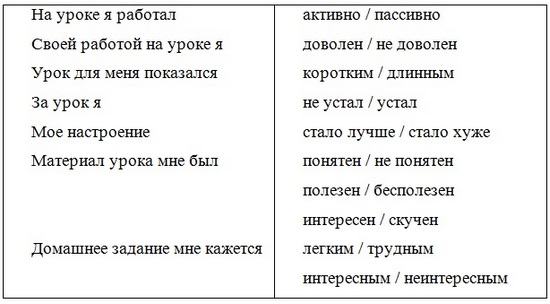 "Три Момента"Учащимся предлагается назвать три момента, которые у них получились хорошо в процессе урока, и предложить одно действие, которое улучшит их работу на следующем уроке.СловоНапример, дайте характеристику Воланду, герою романа М. Булгакова "Мастер и Маргарита":         В — всесильный         О — олицетворяет справедливость         Л — луна, черный пудель и "чертовщина"         А — антипод Иешуа         Н — не абсолютное зло         Д — дьяволФразеологизм или пословицаПодберите выражение, соответствующее вашему восприятию урока: слышал краем уха, хлопал ушами, шевелил мозгами, считал ворон и т.д.3.  Рефлексия для старшеклассниковМожно оценить свою работу в конце урока тезисом или афоризмом.На уроке литературы предложить несколько известных высказываний, чтобы ребята соотнесли их со своим эмоциональным состоянием на исходе урока.При подготовке к ЕГЭ также использую рефлексию как способ повышения мотивации к обучению. Каким образом? На сайте Дмитрия Гущина "Решу ЕГЭ" ежемесячно выставляется 15 вариантов КИМов. Ребятам дается задание выполнить их в течение месяца, дети работают совершенно самостоятельно, фиксируя результаты в отдельной тетради. Дополнительно обучающиеся анализируют свою работу, выполняют работу над ошибками и намечают пути решения тех заданий, с которыми не справляются. Роль учителя заключается в контроле выполнения вариантов и в подсказке ( если нужно) выбора способа отработки вызывающего затруднения задания. Такой прием рефлексии я начала использовать в этом учебном году. Мнение старшеклассников: прием помогает лучше усвоить материал.ЗаключениеОбучение может считаться успешным, если  правильно оценивать свои достижения и возможности, делать необходимые выводы. Рефлексия –помогает достигнуть этих целей. Особенностью рефлексии в способности управлять собственной активностью. В школьном возрасте рефлексия развивается особенно бурно, что позволяет школьнику исследовать как свои психические процессы, так и свои личностные особенности, проявляющиеся в коммуникациях и поведении с людьми. А для того чтобы сформировать социально активную личность, развитие рефлексии становится необходимым условием. Сегодня рефлексия является не дополнительной частью урока, а её полноправной составляющей, совершенствующей учебный процесс и выделяющей личность ученика на уроке.Современный школьный урок – это часть жизни ребенка и, в то же время, это урок жизни для него. Это сама жизнь, полная проблем и радости открытий. Он учится осмысливать окружающую действительность, любить мир и людей в нем, оценивать свои мысли и поступки с позиции требований современного общества, формировать ответственность за самого себя, свою жизнь настоящую и будущую.Любой человек с радостью делает то, что у него хорошо получается. Но любая деятельность начинается с преодоления трудностей. У рефлексивных людей путь от первых трудностей до первых успехов значительно короче.В нашей профессии нет предела совершенству. То, что ещё вчера казалось единственно возможным, выглядит сегодня устаревшим.Появляются новые идеи и желание что-то изменить. И любой творчески работающий учитель находится в постоянном поиске.Давайте рассмотрим рефлексивные вопросы и зададим их себе:- Что я делаю?- С какой целью?- Каковы результаты моей деятельности?- Как я этого достиг?- Можно ли сделать лучше?- Что я буду делать дальше?
       Пока учитель задаёт себе эти вопросы, он развивается. Рефлексия  -  обязательное  условие саморазвития  как ученика, так и учителя.